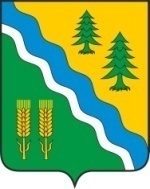 АДМИНИСТРАЦИЯ КРИВОШЕИНСКОГО РАЙОНА ПОСТАНОВЛЕНИЕ01.11.2022                                                                                                                              № 747 с. КривошеиноТомской областиО внесении изменений в постановление Администрации Кривошеинского района от 10.10.2016 № 305 «Об утверждении нового персонального и численного состава административных комиссий муниципального образования Кривошеинский район»     В связи с кадровыми изменениями          ПОСТАНОВЛЯЮ:1.Внести в приложение к постановлению Администрации Кривошеинского района от 10.10.2016 № 305 «Об утверждении нового персонального и численного состава административных комиссий муниципального образования Кривошеинский район» изменения следующего содержания: вывести из состава административной комиссии с. Кривошеино:  Идикееву Наталью Валерьевну -  главного  специалиста по  управлению муниципальным имуществом Администрации Кривошеинского района,ввести в состав административной комиссии с. Кривошеино:  Шабарову Елену Васильевну   - главного специалиста по закупкам Администрации Кривошеинского района.            2.Настоящее постановление опубликовать в Сборнике нормативных актов Администрации Кривошеинского района и разместить на официальном сайте муниципального образования Кривошеинский район Томской области в информационно-телекоммуникационной  сети «Интернет».3. Настоящее постановление вступает в силу с даты его подписания.          4.Контроль, за исполнением настоящего постановления возложить на Первого заместителя Главы Кривошеинского района.И.о. Главы Кривошеинского района                   			                        А.В. ШтоббеС.В.Мельникова 2-17-63МУК «Кривошеинская ЦМБ», прокуратура,  Членам административной комиссии с. Кривошеино    